Быстрый соединитель SV 150Комплект поставки: 1 штукАссортимент: К
Номер артикула: 0055.0025Изготовитель: MAICO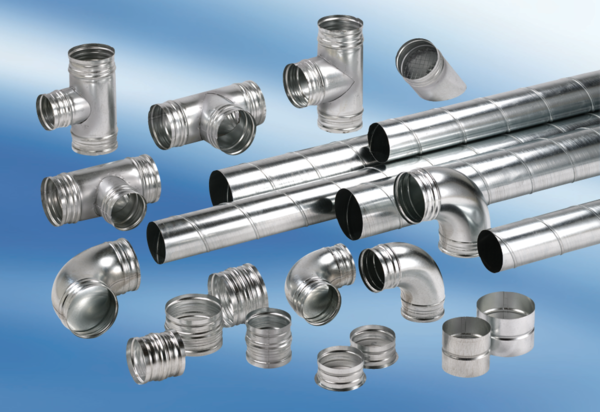 